Выпускной в детском саду — это первое самостоятельное подведение итогов, осознание достижений и волнующее ожидание предстоящих событий, одновременно радостное и немножко грустное мероприятие. Это и прощание с беззаботной порой, и ключик от дверей в интересный и увлекательный мир знаний, переход в школьную, более взрослую жизнь.
В этот день ребята и дошкольные работники подготовили прекрасный праздник, добрый, душевный с волшебством и чудесами. Дети пели песни, танцевали, читали стихи, демонстрировали знания и умения в весёлых конкурсах…А взрослые поддерживали ребят бурными аплодисментами и не скрывали радости, гордясь успехами своих чад.
По сложившейся доброй традиции заведующая детским садом Алла Владимировна поздравила ребят и родителей с праздником. Каждому ребёнку были вручены Дипломы выпускника детского сада. Впереди школа — школьные радости, школьные товарищи, переменки, звонки и прописи с букварями. Первые трудности, ответы у доски, оценки и домашние задания. Впереди ждет еще много нового, интересного, захватывающего, но этот праздник наши дети запомнят на всю жизнь! Последний праздник дошкольного детства.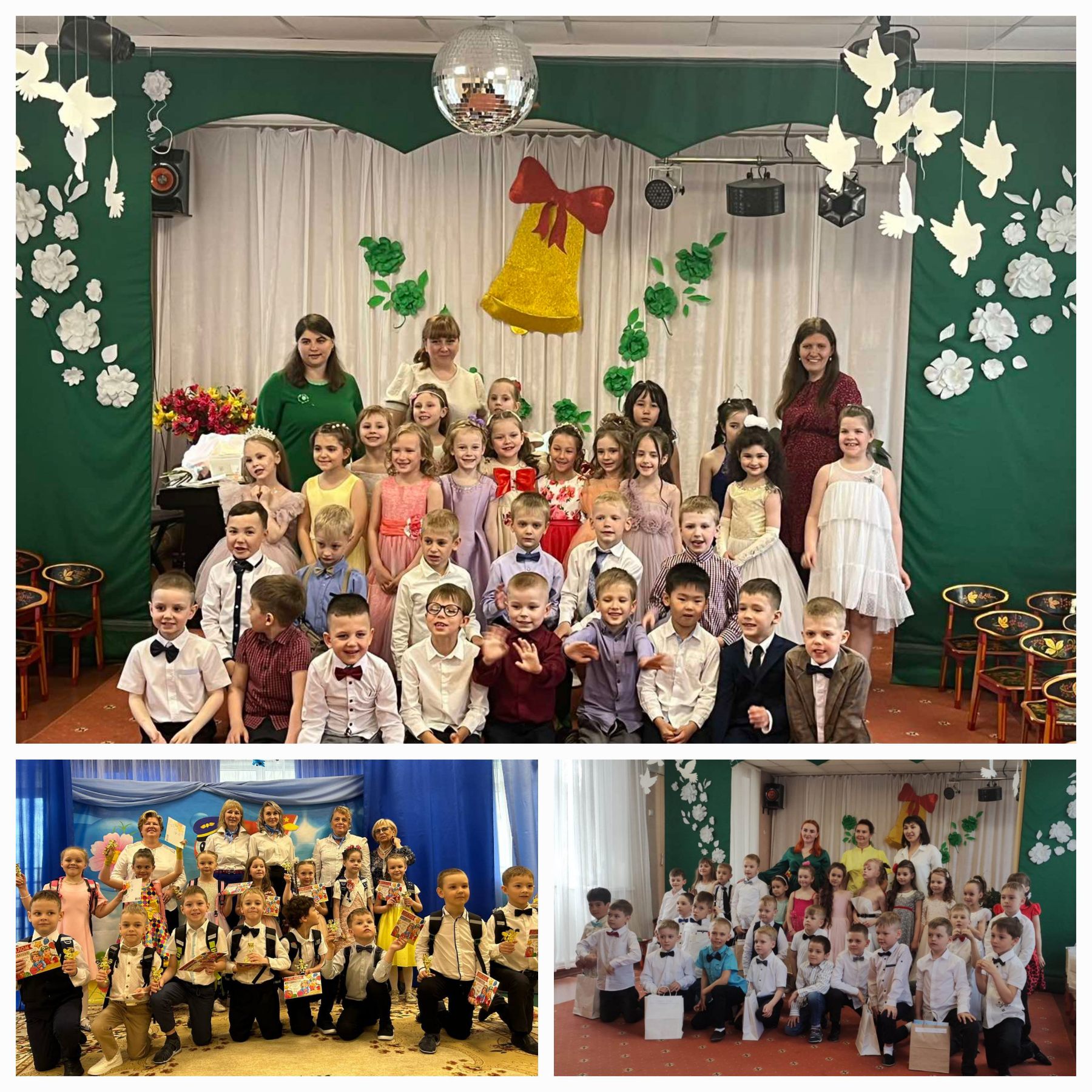 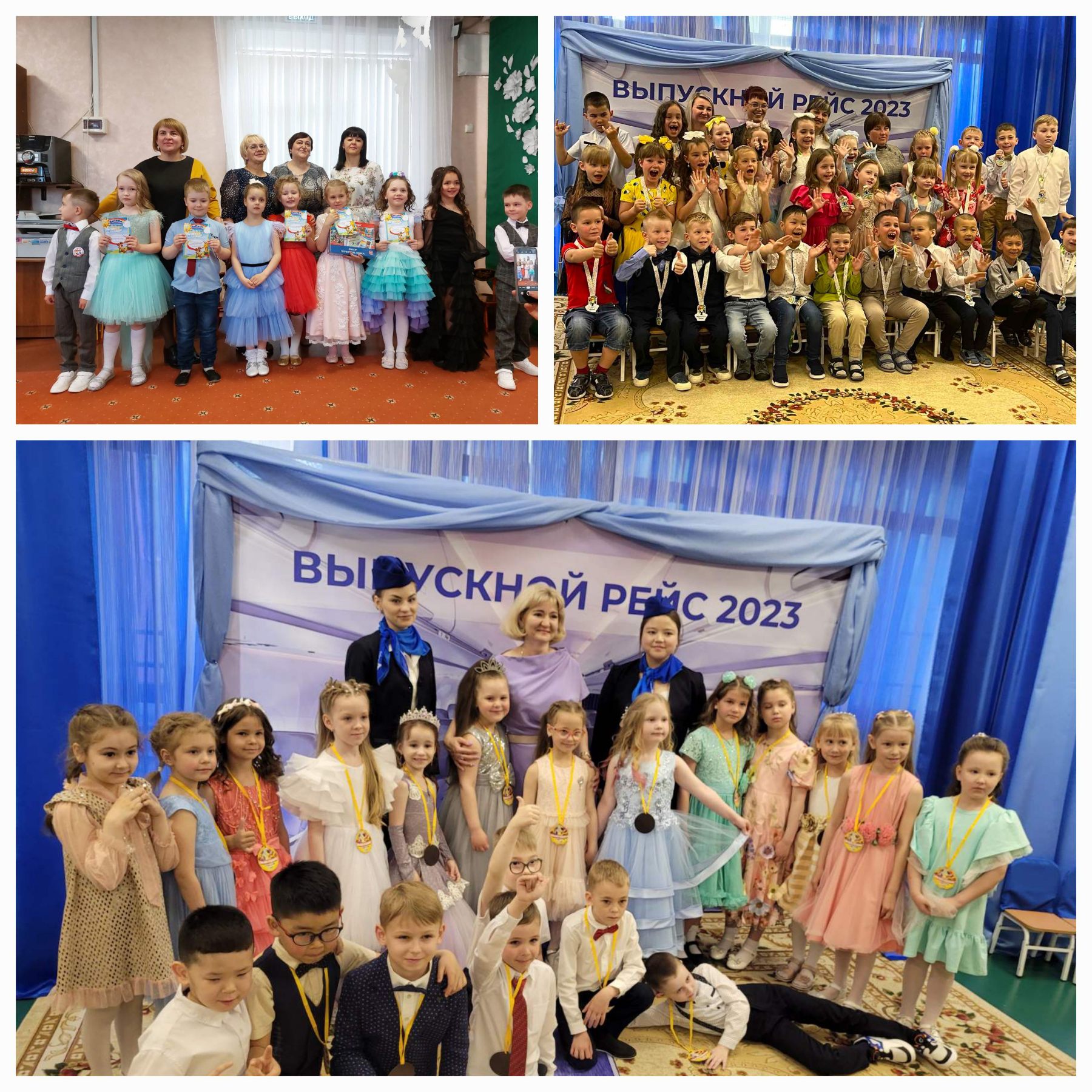 